Prueba práctica:Como requerimiento básico en la selección de conductores para la Entidad se debe realizar una prueba práctica (urbana y/o rural) que permita conocer los hábitos y habilidades en la conducción. Estas pruebas deben estar basadas en el tipo de vehículo que se va a conducir. La valoración práctica consta de:Inspección y adaptación al vehículo antes de iniciar marcha, manejo de mecanismos de control y en técnica de conducción, comportamiento frente al tránsito, ejecución de maniobras, cumplimiento de señales de tránsito, respeto al peatón y otros actores de la vía, documentación en regla y comparendos pendientesPara efectos de la evaluación se debe utilizar el siguiente formato (Anexo):¿Cuál es la manera correcta para realizar los adelantamientos?Por el costado izquierdo del eje de la calzadaPor la berma del costado derechoPor el costado derecho del eje de la calzadaCruce regulado es aquel en que existe:Señal PARE o CEDA EL PASOSemáforo intermitenteSemáforo funcionando normalmente o agente de tránsitoDerecho preferente de paso es:La prerrogativa de un peatón o conductor de un vehículo para proseguir su marchaVirar careciendo de preferenciaVirar a la izquierda sin detener la marchaEl color de las luces que proyectan hacia adelante los vehículos debe ser:Rojas y blancasBlancas o amarillasRojas o blancas¿De qué color deben ser las luces de viraje traseras?:BlancasRojas o amarillasVerdes¿Qué tipos de vehículos deben llevar luces amarillas frontales, que indiquen claramente el ancho y altura máxima del vehículo?:Todos los vehículosSólo los de cargaLos de carga útil superior a 800 kgrs, y los destinados at transporte colectivo de personas¿Qué focos o luces se prohíben?:Los neblinerosLos busca-caminosTodos los que induzcan a error en la conducción¿Qué luces debe Llevar el vehículo en las vías públicas urbanas?:Luces altasLuces bajasCualquier tipo de luzCuando se circule por caminos y vías rurales con luces encendidas y no se encuentre próximo ningún otro vehículo, se utilizarán luces:Altas y bajasAltasBajasLos vehículos deberán Llevar encendidas en ciudad desde:1/2 hora antes de la puesta del sol, hasta 1/2 hora antes de su salida1/2 hora después de la puesta del sol, hasta 1/2 hora antes de su salidaNinguna de las anteriores¿Qué tipos de luces no se deben usar cuando el vehículo se encuentre en movimiento?:a) Luces de parqueo
b) Luz de cortesía
c) Ninguna de las anterioresLos vehículos que enfrenten un semáforo con luz roja y flecha verde podrán:Entrar cuidadosamente al cruce sólo para seguir en la dirección indicada en la flecha verdeEntrar cuidadosamente al cruce para continuar directoNinguna de las anterioresLa luz amarilla intermitente del semáforo indica:ParePrecauciónCeda el pasoEn condiciones normales un vehículo podrá ser conducido marcha atrás sólo:50 metros30 metrosPara mantener la libre circulación o para incorporarse a ella o estacionar un vehículoLos vehículos que circulen a una velocidad menor que la normal, deberán circular:Por la derecha de la calzadaPor la bermaPor la izquierda de la calzadaEn vías de doble tránsito, los vehículos que circulen en sentido opuesto, al cruzarse:Deberán encender las luces bajasDeberán señalizar con los brazosNo pasarán sobre el eje de la calzada, demarcado o imaginarioEl conductor de un vehículo puede sobrepasar a otro por la derecha, cuando:El vehículo, de adelante, va a virar a la derechaEl vehículo, de adelante, va a virar a la izquierdaNuncaNo se podrá adelantar en el siguiente caso:Al aproximarse a un camiónCuando existe eje discontinuoAI aproximarse a la cima de una cuesta¿Cuál es la distancia que debe mantener un conductor con respecto at vehículo de adelante?30 metros100 metrosDe tres a cinco metrosSuperficie deslizante, Angostamiento a Ambos Lados, Obligado DerechaSuperficie deslizante, Reducción de la calzada, Zona de derrumbeSuperficie deslizante, Puente angosto, No AdelantarIndique qué significan estas señales: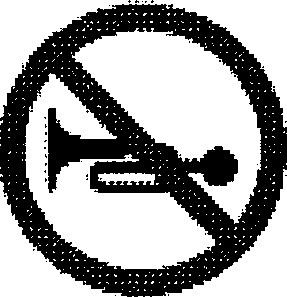 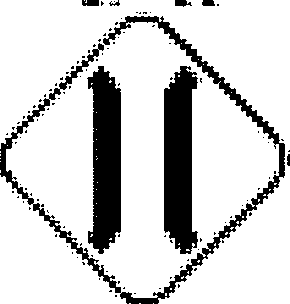 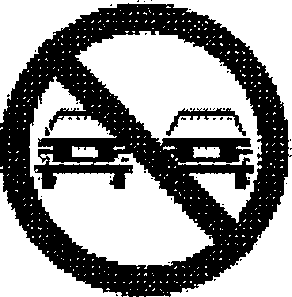 Prohibido Pitar, No Entrar, No AdelantarProhibido Pitar, Reducción de la calzada, Mantenga su DerechaProhibido Pitar, Puente angosto, No AdelantarIndique qué significan estas señales: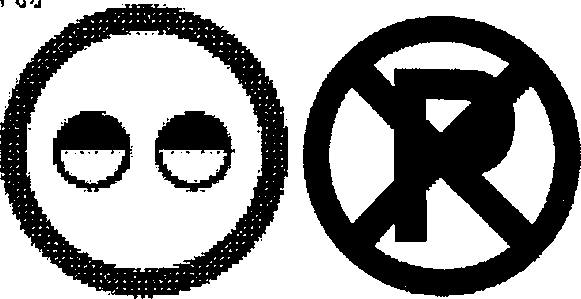 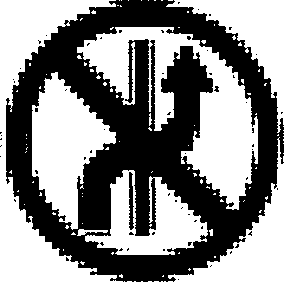 No Tocar Bocina, Cruz de San Andrés, Ceda el PasoConducir con luces bajas, prohibido parquear, No ceda el pasoConducir con luces bajas, Prohibido parquear ni detenerse, prohibido cambiar de calzadaLa figura muestra una calzada bidireccional. ¿Es correcto el adelantamiento?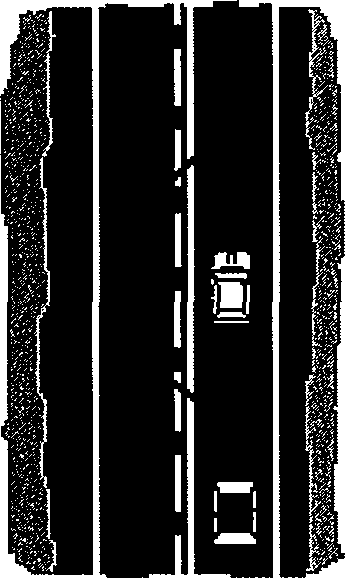 SINoLa figura muestra una calzada bidireccional. ¿Es correcto el adelantamiento?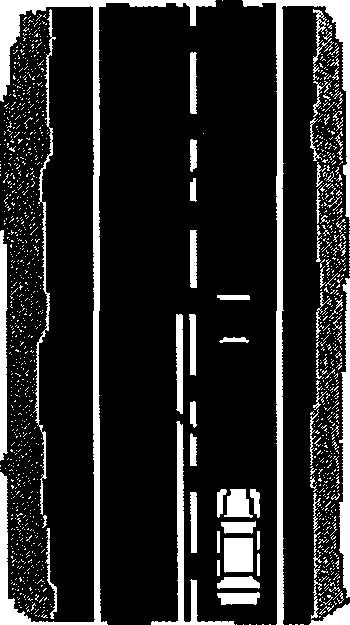 SINo¿A quién o quiénes cubre el Seguro Obligatorio de Accidentes Personales?Sólo al conductor del vehículo asegurado.Sólo a los pasajeros del vehículo asegurado.Sólo al conductor y pasajeros del vehículo asegurado.Al conductor, a los pasajeros y a cualquier otra persona afectada en un accidente en que participe el vehículo asegurado.¿Cómo puede Ud. notar una fuga del Équido de frenos?a) Porque el pedal de freno llega casi hasta el fondo.b) Porque el pedal de freno tiene poco recorrido.¿Qué variables Psicológicas en el ser humano hacen de la conducción vehicular una acción insegura?: ¿Qué variables físicas en el ser humano hacen de la conducción vehicular una acción insegura?:¿Qué condiciones influyen en la distancia de frenado con respecto a la vía y al vehículo?: Agregue el significado de las siguientes señales:____________________________________________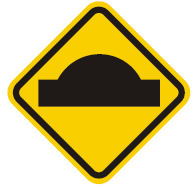 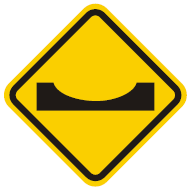 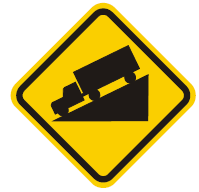 _________________  _______________________________      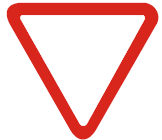 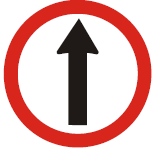 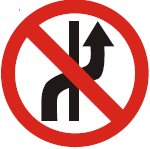  __________________  _______________ _________________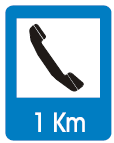 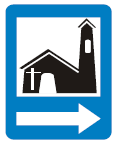 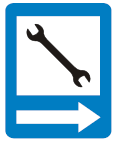 ¿Qué deben hacer los buenos conductores mientras conducen?: ¿Un buen conductor debe tener conocimiento, habilidad y destreza?:      SI ____ NO ___¿Qué es seguridad pasiva en la vía?: ¿Qué documentos se necesitan para poder conducir un vehículo?: ¿Las Señales verticales y horizontales hacen parte de seguridad activa de la vía?:     		  SI _________ NO_________¿En una glorieta tiene prelación el que va dentro de ella?: SI ____________ NO ___________En relación con el cansancio y la conducción, de las siguientes afirmaciones cual es falsa marque con una (x)Si un conductor está cansado lo mejor es que el acompañante le vaya hablando permanentemente.El desorientarse y plantearse preguntas tales como; ¿pasé ya la ciudad, o aun no? Es un síntoma de cansancio.Un conductor cansado ve empeorada su capacidad de reacción.El cansancio es una causa importante de los accidentes que se registran en carretera. El tiempo de reacción de un conductor es marque con una (x) la respuesta correcta:El tiempo que transcurre desde que el conductor pone el pie en el freno hasta que el vehículo se detiene. El tiempo que transcurre desde que el conductor ve un obstáculo hasta que detiene el vehículo.
El tiempo que transcurre desde que el conductor percibe un estímulo, hasta que responde al mismo tomando una decisión.
Ninguna de las respuestas es correcta.  ¿Qué puede esperarse de un conductor impulsivo? Marque con una (x)Que actúe sin pensar en las consecuencias Que conduzca con excesiva precaución Que reaccione adecuadamente ante cualquier imprevisto Ninguna de las anteriores.Si el conductor desciende por una pendiente muy larga, ¿qué debería hacer para ayudar a controlar la velocidad del vehículo?Presionar el pedal de embrague Tomar el manubrio con fuerzaSeleccionar una marcha baja Seleccionar neutroEVALUACION PRUEBA PRACTICA PARA CONDUCTORESEVALUACION PRUEBA PRACTICA PARA CONDUCTORESEVALUACION PRUEBA PRACTICA PARA CONDUCTORESSUPERINTENDENCIA DE INDUSTRIA Y COMERCIOSUPERINTENDENCIA DE INDUSTRIA Y COMERCIOSUPERINTENDENCIA DE INDUSTRIA Y COMERCIOCONDUCTOR:CONDUCTOR:CONDUCTOR:EDAD:EDAD:EDAD:DESCRIPCION VARIABLECUMPLENO CUMPLEInspección y adaptación al vehículo antes de iniciar marchaManejo de mecanismos de control y en técnica de conducciónComportamiento frente al tránsitoEjecución de maniobrasCumplimiento de señales de tránsito Respeto al peatón y otros actores de la víaLicencia de ConducciónComparendos PendientesFIRMA RESPONSABLE EVALUACIONNOMBRE: